Informacja czy stopień ograniczenia wielkości emisji jesz zKonstrukcja stacji ogranicza wielkość emisji, tak że obowiązujące przepisy i normy dotyczące pólelektromagnetycznych są zachowane. Szczegółowe dane odpowiednio do rodzaju instalacji zgodnie z wymaganiami określonymi w załączniku 2 dorozporządzeniaWspółrzędne geograficzne anten instalacji:Antena Sektorowa 11_NV: (17°41'07.0"E,52°10'25.1"N) 
Antena Sektorowa 12 LV: (17041'07.0"E,52°1025.1"N) 
Antena Sektorowa 13 GHT: (17°41„07.00E,52°1025.1"N) 
Antena Sektorowa 21_GHT: (17041„07.0"E,52°10'25.1"N) 
Antena Sektorowa 22 NV: (17041'07.0"E,52°10'25.1"N) 
Antena Sektorowa 23 LV: (17041'07.0"E,52°1025.1"N) 
Antena Sektorowa 31_NV: (17041„07.0"E,52°1025.1"N) 
Antena Sektorowa 32 LV: (17041'07.0"E,52°10'25.1"N) 
Antena Sektorowa 33 GHT: (17041'07.0"E,52°10'25.1"N) 
Antena Sektorowa 41_NV: (17°41'07.0"E,52°10'25.1"N) 
Antena Sektorowa 42 LV: (17041'07.0"E,52°10'25.1"N) 
Antena Sektorowa 43 HT: (17041 '07.0"E,52°1025.1"N) Radiolinia RL1: (17°41.07.0"E,52°10.25.1 "N) Radiolinia RL2: (17041'07.0"E,52°10'25.1"N)Częstotliwość pracy instalacji:800MHz,900MHz,1800MHz,2100MHz,2600MHz,23GHzWysokość środków elektrycznych anten nad poziomem terenu:Antena Sektorowa 11_NV: 46,00mAntena Sektorowa 12 LV: 46,00mAntena Sektorowa 13 GHT: 46,00mAntena Sektorowa 21_GHT: 46,00mAntena Sektorowa 22 NV: 46,00mAntena Sektorowa 23 LV: 46,00mAntena Sektorowa 31_NV: 46,00mAntena Sektorowa 32 LV: 46,00mAntena Sektorowa 33 GHT: 46,00mAntena Sektorowa 41_NV: 46,00mAntena Sektorowa 42 LV: 46,00mAntena Sektorowa 43 HT: 46,00mRadiolinia RL1: 43,00mRadiolinia RL2: 47,80m Emisja pola elektromagnetycznego o równoważnych mocach promieniowanych izotropowo (EIRP)poszczególnych anten:Antena Sektorowa ll_NV: 8580W 
Antena Sektorowa 12 LV: 10971W 
Antena Sektorowa 13 GHT: 11727W 
Antena Sektorowa 21_GHT: 11727W 
Antena Sektorowa 22 NV: 8620W 
Antena Sektorowa 23 LV: 10875W 
Antena Sektorowa 31_NV: 8580W 
Antena Sektorowa 32 LV: 10971W 
Antena Sektorowa 33 GHT: 11727W 
Antena Sektorowa 41_NV: 8580W 
Antena Sektorowa 42 LV: 10971W 
Antena Sektorowa 43 HT: 11727W 
Radiolinia RL1: 6166WRadiolinia RL2: 6918WZakresy azymutów i katów pochylenia osi głównych wiązek promieniowania poszczególnych anten Instalacji:Antena Sektorowa ll_NV: azymut 40°, pochylenie 0-7° (800MHz), pochylenie 0-6° (2100MHz) Antena Sektorowa 12 LV: azymut 40°, pochylenie 0-7° (800MHz), pochylenie 0-6° (1800MHz) Antena Sektorowa 13 GHT: azymut 40°, pochylenie 0-7° (900MHz), pochylenie 0-7° (2600MHz) Antena Sektorowa 21_GHT: azymut 150°, pochylenie 0-6° (900MHz), pochylenie 0-6° (2600MHz) Antena Sektorowa 22 NV: azymut 150°, pochylenie 0-6° (800MHz), pochylenie 0-6° (2100MHz) Antena Sektorowa 23 LV: azymut 150°, pochylenie 0-6° (800MHz), pochylenie 0-6° (1800MHz) Antena Sektorowa 31_NV: azymut 220°, pochylenie 0-6° (800MHz), pochylenie 0-6° (2100MHz) Antena Sektorowa 32 LV: azymut 220°, pochylenie 0-6° (800MHz), pochylenie 0-6° (1800MHz) Antena Sektorowa 33 GHT: azymut 220°, pochylenie 0-6° (900MHz), pochylenie 0-6° (2600MHz) Antena Sektorowa 41_NV: azymut 310°, pochylenie 0-7° (800MHz), pochylenie 0-6° (2100MHz) Antena Sektorowa 42 LV: azymut 310°, pochylenie 0-7° (800MHz), pochylenie 0-6° (1800MHz) Antena Sektorowa 43 HT: azymut 310°, pochylenie 0-7° (900MHz), pochylenie 0-7° (2600MHz) Radiolinia RL1: azymut 152°Radiolinia RL2: azymut 320° Dla anteny Antena Sektorowa ll_NV miejsca dostępne dla ludności nie znajdują się w określonej we wskazanym poniżej rozporządzeniu odległości od środka elektrycznego anteny w osi jej głównej wiązki promieniowania,Dla anteny Antena Sektorowa 12 LV miejsca dostępne dla ludności nie znajdują się w określonej we wskazanym poniżej rozporządzeniu odległości od środka elektrycznego anteny w osi jej głównej wiązki promieniowania,Dla anteny Antena Sektorowa 13 GHT miejsca dostępne dla ludności nie znajdują się w określonej we wskazanym poniżej rozporządzeniu odległości od środka elektrycznego anteny w osi jej głównej wiązki promieniowania,Dla anteny Antena Sektorowa 21_GHT miejsca dostępne dla ludności nie znajdują się w określonej we wskazanym poniżej rozporządzeniu odległości od środka elektrycznego anteny w osi jej głównej wiązki promieniowania,Dla anteny Antena Sektorowa 22 NV miejsca dostępne dla ludności nie znajdują się w określonej we SPRAWOZDANIE NR SP- 42/73/21/OSZ POMIARÓW PÓL ELEKTROMAGNETYCZNYCH WYKONANYCH DLA CELÓW OCHRONY ŚRODOWISKAObiekt: Stacja bazowa telefonii komórkowej P4Numer: WRZ3018Adres: Pyzdry, ul. Wrzesińska 29pow. wrzesińskiwoj. wielkopolskieZleceniodawca: P4 sp. z o.o.ul. Wynalazek 1, 02-677 WarszawaEgz. nr 1/2	2021-02-04Edycja 2 z dnia 20.02.2W0 r.Sprawozdanie nr SP-42r/3/21/0SI. INFORMACJE O UŻYTKOWNIKU1. Zleceniodawca:nazwa: P4 sp. z o.o.adres: ul. Wynalazek 17, 02-677 Warszawa2. Miejsce zainstalowania:obiekt: Stacja bazowa telefonii komórkowej P4numer: WRZ3018miejsce: Pyidry, ul. Wrzesińska 29, woj. wielkopolskieII. CHARAKTERYSTYKA ŹRÓDEŁ PEM 
*Tabela 1. Parametry systemu nadawczo-odbiorcz*Tabela 2. Parametry radioliniilentaInne źródła PEM: W obszarze pomiarowym badanego obiektu nie występują inne źródła promieniowania pola elektromagnetycznego, który w zakresie badanych częstotliwości bezpośrednio wpływają na wynik wartości mierzonej natężenia pola elektromagnetycznego.RADIOLOG S.C.. 71-026 Szczecin ul. Dworska 46. tel. 607 247 246	str.2/5Sprawozdanie nr SP-42/73/21/0SIII. OPIS POMIARÓWCel badań: Sprawdzenie dotrzymania dopuszczalnych poziomów pól elektromagnetycznych, w otoczeniu instalacji wytwarzających takie pola.Data pomiarów: 04.02.2021 r.Nazwiska osób wykonujących pomiary:  Firma zatrudniająca osoby wykonujące pomiary: Radiolog S.C. posiadająca Certyfikat akredytacji laboratorium badawczego nr AB 413, z dnia 10 stycznia 2019 r., wydany przez Polskie Centrum Akredytacji w Warszawie, ważny do dnia 24.01.2023 r.Informacje o parametrach pracy stacji oraz trybu pracy: przedstawił ZleceniodawcaAparatura pomiarowa:Tabela 3. O is zestawu DomiaroweoMetodyka wykonania pomiarów:Rozporządzenie Ministra Klimatu z dnia 17.02.2020 r. w sprawie sposobów dotrzymania dopuszczalnych poziomów pól elektromagnetycznych w środowisku (Dz. U. 2020, poz. 258).Przepisy prawne:Rozporządzenie Ministra Zdrowia, z dnia 17.12.2019 r. w sprawie poziomów pól elektromagnetycznych środowisku (Dz. U. RP z dnia 19.12.2019, poz. 2448).Prawo ochrony środowiska (Dz. U. z 2019 r. poz. 1396, z późn. zm. oraz z 2020 r. poz. 695 art.31).RADIOLOG S.C.. 71-026 Szczecin ul. Dworska 46. tel. 607 247 246	str.3/5Sprawozdanie nr SP-42/73/21/0SOpis warunków w jakich były wykonane pomiary:Stacja bazowa WR23018 usytuowana jest na obrzeżach miejscowości Pyzdry, na terenie GS-u. Anteny i szafki RRU zamontowane są na wieży a urządzenia znajdują się szafach przy jej podstawie. W otoczeniu stacji występuje zabudowa przemysłowa i mieszkalna jednorodzinna oraz pola i nieużytki. Analiza parametrów technicznych wykazała, że urządzenia nadawcze stacji pracują w paśmie częstotliwości: 800, 900, 1800, 2100, 2600 MHz. Moc wyjściowa w.cz. nadajników doprowadzona jest do anten przy pomocy ekranowanych Merów.Pomiary w otoczeniu Stacji bazowej wykonano wzdłuż kierunków maksymalnego zasięgu oddziaływania elektromagnetycznego promieniowania niejonizującego określonych azymutami anten sektorowych: 40°,1500, 220° i 310° oraz azymutami anten radiolinii: 152° i 320° do odległości 460 m od obiektu, w godzinach1300+1,00podczas rzeczywistej pracy urządzeń wytwarzających pola. Anteny sektorowe ustawiono dla śred- niego pochylenia wiązek.Pomiary w przyjętych pionach pomiarowych wykonano w punktach położonych na wysokościach od 0,3 m do 2,0 m nad powierzchnią ziemi lub nad innymi powierzchniami, na których mogą przebywać ludzie, przyjmując za wynik pomiaru maksymalny poziom elektromagnetycznego promieniowania niejonizującego. Przy doborze pionów pomiarowych uwzględniono charakter i sposób zagospodarowania terenu otaczającego stację bazową8.1. Warunki meteorologiczne / środowiskowe:Sposób identyfikacji widma częstotliwości:Częstotliwości źródeł zidentyfikowano na podstawie analizy dokumentacji technicznej dostarczonej przezZleceniodawcę.IV. WYNIKI POMIARÓWWyniki pomiarów ważne sa jedynie dla danej konfiguracji urzadzeń w dniu. w którym wykonano pomiary.  załącznik nr 1— tabela z wynikami pomiarówWynik pomiaru, to maksymalna wartości chwilowa zmierzona w danym pionie pomiarowym po uwzględnieniu poprawek pomiarowych (mnożnik 1,47) otrzymanych od operatora umożliwiających określenie maksymalnych parametrów pracy instalacji w danym zakresie częstotliwości, powiększona o rozszerzoną niepewność pomiaru U dla współczynnika rozszerzenia k = 2.Tabela 3. Dopuszczalne poziomy pól elektromagnetycznychDo wyznaczania wartości wskaźnikowych WME i WMH przyjęto najnizsze wartości dopuszczalne poziomów pól ele-Icromatmetycznych w/w zakresów częstotliwości tj. WME 28 V/m i WMH 0,073 A/m.RADIOLOG S.C.. 71-026 Szczecin ul. Dworska 46. tel. 607 247 246	str.4/5Sprawozdanie nr SP-42/73/21/0SV. WNIOSKINa podstawie wykonanych pomiarów elektromagnetycznego promieniowania niejonizującego przedstawionych w niniejszym sprawozdaniu stwierdza się że w otoczeniu Stacji bazowej WRZ3018 zlokalizowanej w miejscowości Pyzdry przy ul. Wrzesińskiej 29 dopuszczalne poziomy pól elektromagnetycznych w środowisku określone w przepisach wydanych na podstawie art. 122 ust. 1 ustawy z dnia 27 kwietnia 2001 r. — Prawo ochrony środowiska uznaje się za dotrzymane, udokumentowano, że żadna z wartości wskaźnikowych nie przekracza wartości 1.Sprawozdanie zawiera 5 stron i 2 załączniki:nr 1 — tabela z wynikami pomiarów,nr 2 — mapa z rozmieszczeniem pionów pomiarowych wokół obiektu,Bez pisemnego zezwolenia laboratorium Radiolog S.C. sprawozdanie nie może być powielane inaczej, jak tylko w całości.Otrzymują: Zleceniodawca: P4 sp. z o.o. - 1 egz.a / a: 1 egz.KONIEC SPRAWOZDANIASzczecin, dn. 05.02.2021 r.RADIOLOG S.C.. 71-026 Szczecin ul. Dworska 46. tel. 607 247 246	str.5/5Wyniki pomiarów natężenia pola elektromagnetycznego w otoczeniu 
Stacji bazowej WRZ3018*piony oznaczone litera nic ujęte są w zał graficznym i położone są 10 m od podstawy wieżyZał. nr 1 do Sprawozdania 42/73/21/OSRADIOLOG S.C. Tadeusz Piotrowski i Janusz Rzepka. 71-026 Szczecin ul. Dworska 46, tel., 607-247-246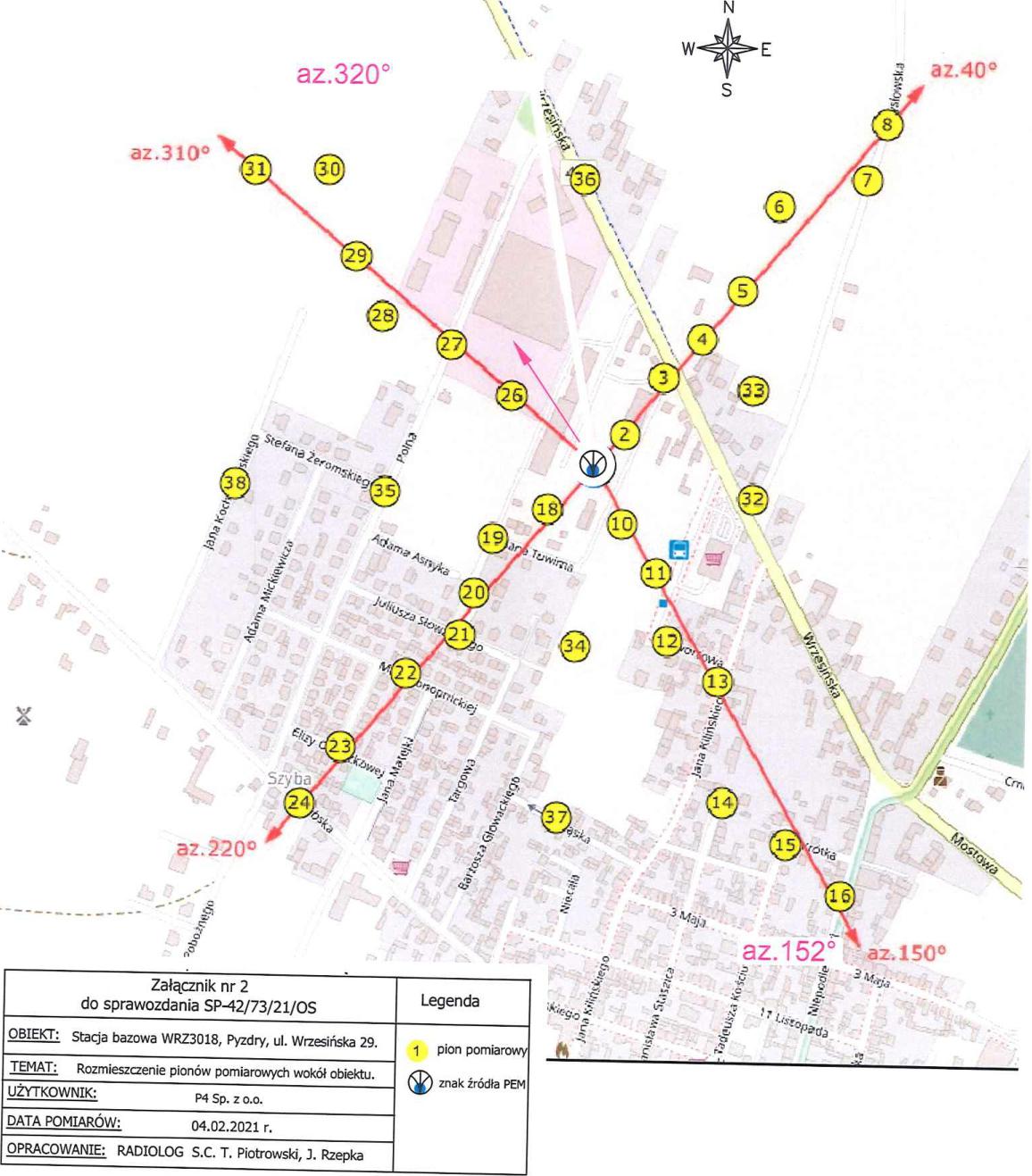 AKTUALIZACJA DANYCH INSTALACJI PO WPROWADZENIU ZMIANY NIEISTOTNEJI. Wypełnia podmiot prowadzący instalację dokonujący jej zgłoszenia1.Nazwa i adres organu ochrony środowiska właściwego do przyjęcia zgłoszeniaStarostwo Powiatowe we WrześniWydział środowiska i Rolnictwa62-300 Wrześniaul. Chopina 10Nazwa instalacji zgodna z nazewnictwem stosowanym przez prowadzącego instalację WRZ3018 (zgłoszenie nr 6)Określenie nazw jednostek terytorialnych (gmin, powiatów i województw), na których terenie znajduje się instalacja, wraz podaniem symboli NTS jednostek terytorialnych, na których terenie znajduje się instalacja. woj. WIELKOPOLSKIE 2.4.30 (TERYT: 30) (KTS: 10023000000000), pow. wrzesiński 4.4.30.58.30 (TERYT: 3030) (KTS: 10023015830000), gm. Pyzdry 5.4.30.58.30.04.3 (TERYT: 3030043) (KTS: 10023015830043)Oznaczenie prowadzącego instalację, jego adres zamieszkania lub siedziby 
P4 Sp. z.o.o., ul Wynalazek 1, 02-677 WarszawaAdres zakładu, na którego terenie prowadzona jest eksploatacja instalacji 
62-310 Pyzdry, Wrzesińska 29, gm. Pyzdry, pow. wrzesińskiRodzaj instalacji zgodnie z załącznikiem nr 2 rozporządzenia Ministra Środowiska z dnia 2 lipca 2010r. w sprawie zgłoszenia instalacji wytwarzających pola elektromagnetyczne (Dz. U. nr 130, poz. 879).Instalacja radiokomunikacyjna, której moc promieniowana izotropowo wynosi nie mniej niż 15W emitująca pola elektromagnetyczne o częstotliwościach od 30 kHz do 300 GHz.Rodzaj i zakres prowadzonej działalności, w tym wielkość produkcji lub wielkość świadczonych usług. Usługi telekomunikacyjne bez prowadzenia produkcji. VVielkość świadczonych usług: usługi telekomunikacyjnedla ilości do 2000 użytkowników jednocześnie.Czas funkcjonowania instalacji (dni tygodnia i godziny) 
Wszystkie dni tygodnia, 24 godziny na dobę.Emisja pola elektromagnetycznego o równoważnych mocach promieniowanych izotropowo (EIRP)poszczególnych anten:Antena Sektorowa 11_NV: 8580W 
Antena Sektorowa 12 LV: 10971W 
Antena Sektorowa 13 GHT: 11727W 
Antena Sektorowa 21_GHT: 11727W 
Antena Sektorowa 22 NV: 8620W 
Antena Sektorowa 23_LV: 10875W 
Antena Sektorowa 31_NV: 8580W 
Antena Sektorowa 32 LV: 10971W 
Antena Sektorowa 33 GHT: 11727W 
Antena Sektorowa 41_NV: 8580W 
Antena Sektorowa 42 LV: 10971W 
Antena Sektorowa 43 HT: 11727W 
Radiolinia RL1: 6166WRadiolinia RL2: 6918WOpis stosowanych metod ograniczenia emisjiInstalacja ogranicza wielkość emisji w sposób automatyczny do wartości nie większych niż niezbędne dozapewnienia obsługi użytkowników sieci. Metoda zgodna z zasadą działania systemu telefonii komórkowejokreślona odpowiednimi normami.	. .	. .. .	.wskazanym poniżej rozporządzeniu odległości od środka elekttycznego anteny w osi jej głównej wiązki promieniowania,Dla anteny Antena Sektorowa 23 LV miejsca dostępne dla ludności nie znajdują się w określonej wewskazanym poniżej rozporządzeniu odległości od środka elektrycznego anteny w osi jej głównej wiązki promieniowania,Dla anteny Antena Sektorowa 31_NV miejsca dostępne dla ludności nie znajdują się w określonej wewskazanym poniżej rozporządzeniu odległości od środka elektrycznego anteny w osi jej głównej wiązki promieniowania,Dla anteny Antena Sektorowa 32 LV miejsca dostępne dla ludności nie znajdują się w określonej wewskazanym poniżej rozporządzeniu odległości od środka elektrycznego anteny w osi jej głównej wiązki promieniowania,Dla anteny Antena Sektorowa 33 GHT miejsca dostępne dla ludności nie znajdują się w określonej wewskazanym poniżej rozporządzeniu odległości od środka elektrycznego anteny w osi jej głównej wiązki promieniowania,Dla anteny Antena Sektorowa 41_NV miejsca dostępne dla ludności nie znajdują się w określonej wewskazanym poniżej rozporządzeniu odległości od środka elektrycznego anteny w osi jej głównej wiązki promieniowania,Dla anteny Antena Sektorowa 42 LV miejsca dostępne dla ludności nie znajdują się w określonej wewskazanym poniżej rozporządzeniu odległości od środka elektrycznego anteny w osi jej głównej wiązki promieniowania,Dla anteny Antena Sektorowa 43 HT miejsca dostępne dla ludności nie znajdują się w określonej wewskazanym poniżej rozporządzeniu odległości od środka elektrycznego anteny w osi jej głównej wiązki promieniowania,a zatem, zgodnie z przepisami wydanymi na podstawie art. 60 ustawy z dnia 3 października 2008r. o udostępnianiu informacji o środowisku i jego ochronie, udziale społeczeństwa w ochronie środowiska oraz o ocenach oddziaływania na środowisko, tj. Rozporządzeniem Rady Ministrów z dnia 10 września 2019 r. w sprawie przedsięwzięć mogących znacząco oddziaływać na środowisko (Dz.U. 2019 poz.1839), przedmiotowa instalacja nie jest kwalifikowana jako przedsięwzięcie mogące zawsze bądź mogące potencjalnie znacząco oddziaływać na środowisko.wskazanym poniżej rozporządzeniu odległości od środka elekttycznego anteny w osi jej głównej wiązki promieniowania,Dla anteny Antena Sektorowa 23 LV miejsca dostępne dla ludności nie znajdują się w określonej wewskazanym poniżej rozporządzeniu odległości od środka elektrycznego anteny w osi jej głównej wiązki promieniowania,Dla anteny Antena Sektorowa 31_NV miejsca dostępne dla ludności nie znajdują się w określonej wewskazanym poniżej rozporządzeniu odległości od środka elektrycznego anteny w osi jej głównej wiązki promieniowania,Dla anteny Antena Sektorowa 32 LV miejsca dostępne dla ludności nie znajdują się w określonej wewskazanym poniżej rozporządzeniu odległości od środka elektrycznego anteny w osi jej głównej wiązki promieniowania,Dla anteny Antena Sektorowa 33 GHT miejsca dostępne dla ludności nie znajdują się w określonej wewskazanym poniżej rozporządzeniu odległości od środka elektrycznego anteny w osi jej głównej wiązki promieniowania,Dla anteny Antena Sektorowa 41_NV miejsca dostępne dla ludności nie znajdują się w określonej wewskazanym poniżej rozporządzeniu odległości od środka elektrycznego anteny w osi jej głównej wiązki promieniowania,Dla anteny Antena Sektorowa 42 LV miejsca dostępne dla ludności nie znajdują się w określonej wewskazanym poniżej rozporządzeniu odległości od środka elektrycznego anteny w osi jej głównej wiązki promieniowania,Dla anteny Antena Sektorowa 43 HT miejsca dostępne dla ludności nie znajdują się w określonej wewskazanym poniżej rozporządzeniu odległości od środka elektrycznego anteny w osi jej głównej wiązki promieniowania,a zatem, zgodnie z przepisami wydanymi na podstawie art. 60 ustawy z dnia 3 października 2008r. o udostępnianiu informacji o środowisku i jego ochronie, udziale społeczeństwa w ochronie środowiska oraz o ocenach oddziaływania na środowisko, tj. Rozporządzeniem Rady Ministrów z dnia 10 września 2019 r. w sprawie przedsięwzięć mogących znacząco oddziaływać na środowisko (Dz.U. 2019 poz.1839), przedmiotowa instalacja nie jest kwalifikowana jako przedsięwzięcie mogące zawsze bądź mogące potencjalnie znacząco oddziaływać na środowisko.LP 7.Wyniki pomiarów poziomów pól elektromagnetycznych — jako załącznik (raport z pomiarów)Wyniki pomiarów poziomów pól elektromagnetycznych — jako załącznik (raport z pomiarów)13. Miejscowość, data:	Poznań, 2021-02-12Imię i nazwisko osoby reprezentującej prowadzącego instalację:	Podpis:13. Miejscowość, data:	Poznań, 2021-02-12Imię i nazwisko osoby reprezentującej prowadzącego instalację:	Podpis:13. Miejscowość, data:	Poznań, 2021-02-12Imię i nazwisko osoby reprezentującej prowadzącego instalację:	Podpis:II. Wypełnia organ ochrony środowiska przyjmujący zgłoszenieII. Wypełnia organ ochrony środowiska przyjmujący zgłoszenieII. Wypełnia organ ochrony środowiska przyjmujący zgłoszenieData zarejestrowania zgłoszeniaData zarejestrowania zgłoszeniaNumer zgłoszenia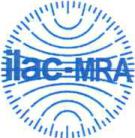 PC4.POLSIIIE CEWKI». AVIEDYTACJIRADIOLOG S.C. 
Tadeusz Piotrowski i Janusz Rzepka 
71-026 Szczecin ul. Dworska 46 
tel. 91 483-21-15, 607-247-246 
e-mail: radiolog_se@poczta.onet.pl BADANIARADIOLOG S.C. 
Tadeusz Piotrowski i Janusz Rzepka 
71-026 Szczecin ul. Dworska 46 
tel. 91 483-21-15, 607-247-246 
e-mail: radiolog_se@poczta.onet.pl RADIOLOG S.C. 
Tadeusz Piotrowski i Janusz Rzepka 
71-026 Szczecin ul. Dworska 46 
tel. 91 483-21-15, 607-247-246 
e-mail: radiolog_se@poczta.onet.pl AB 413RADIOLOG S.C. 
Tadeusz Piotrowski i Janusz Rzepka 
71-026 Szczecin ul. Dworska 46 
tel. 91 483-21-15, 607-247-246 
e-mail: radiolog_se@poczta.onet.pl SPRAWOZDANIE NR SP- 42/73/21/OSZ POMIARÓW PÓL ELEKTROMAGNETYCZNYCHwykonanych dla celów ochrony środowiska Typ nadajnikówTyp nadajnikówHuawei DBSRzeczywisty czas pracy 1h/doba]Rzeczywisty czas pracy 1h/doba]2424Charakterystyka promieniowaniaCharakterystyka promieniowaniaKierunkowaRodzaj wytwarzanego polaRodzaj wytwarzanego polaStacjonarne Stacjonarne Charakterystyka promieniowaniaCharakterystyka promieniowaniaKierunkowaWspółrzędne geograficzneWspółrzędne geograficzne52°1025.10N, 17°41'07.00"E52°1025.10N, 17°41'07.00"ELp.Antena Producent / TypAzymut r]Wysokość zawieszenia[111]11.19A-Pasmo 
[Mhz]Zakres tilt 
min-max [9EIRPdla anteny [W]1Huawei ATR4518R640469000 - 7117271Huawei ATR4518R6404626000 - 7117272Kathrein 74226640468000 - 7109712Kathrein 742266404618000 - 6109713Kathrein 74226640468000 - 785803Kathrein 742266404621000 - 685804Huawei ATR4518R615046900O - 6117274Huawei ATR4518R61504626000 - 6117275Huawei ADU451807150468000 - 6108755Huawei ADU4518071504618000 - 6108756Kathrein 80010772150468000 - 686206Kathrein 800107721504621000 - 686207Huawei ATR4518R6220469000 - 6117277Huawei ATR4518R62204626000 - 6117278Kathrein 74226622046800O - 6109718Kathrein 7422662204618000 - 6109719Kathrein 742266220468000 - 685809Kathrein 742266220462100O - 6858010Kathrein 74226631046800O - 71097110Kathrein 742266310461800O - 61097111Kathrein 742266310468000 - 7858011Kathrein 7422663104621000 - 6858019 Huawei ATR4518R6310469000 - 71172719 Huawei ATR4518R6310462600O - 711727LP. Linia radiowaLinia radiowaAntenaAntenaAntenaAntenaLP. Częstotliwość pracy [GHz]moc wyjściowa [dBm]Typ/ producentśrednica anteny [m]azymut [0]wysokość zainstal. [m]12328A23D06H0,615243,09. J__23J	. ••98VHLPX2-230,632047,8MiernikNBM- 550 nr B-0404 Szerokopasmowy Miernik Natężenia PEMzakres pracy: a) temperaturowy od -10°C do +50°C, b) wilgotność od 5% do 95%SMP2 nr 15SNO135 Szerokopasmowy Miernik Natężenia PEMzakres pracy: a) temperaturowy od -10°C do +50°C. b) wilgotność od 5% do 95%Sondy pomiaroweEF6091 nr 01053, zakres pracy: a) temperaturowy od 0°C do 50°C, b) wilgotność od 5% do 95% WPF8 HP nr 20WP041079 zakres pracy: a) temperaturowy od - 10°C do 50°C, b) wilgotność od 5% do 95%Zakres pomiaru polaEF6091: 0,5 + 300 V/m. WPF8 HP: 0.3 + 1000 V/mZakres pomiaru częstotliwościEF6091: 0.08 + 90 GHz, WPF8 HP: 0.1 MHz + 8 GHzNiepewność pomiaru została określona zgodnie z dokumentem EA-4/16. Podane wartości niepewność stanowią niepewności rozszerzone przy praw-dopodobieństwie rozszerzenia ok. 95% i współczynniku rozszerzenia k=2. Wynosi dla pomiaru składowej elektrycznej sondą::EF6091 w paśmie częstotliwości 0,85 + 10 GHz:- w zalcresie od 1 do 2 V/m wynosi 24.2%- w zakresie od 2 do 250 V/m wynosi 20,0 %EF6091 w paśmie częstotliwości 10 + 90 GHz:- w zakresie od 1 do 2 V/m wynosi 29,0 %- w zakresie od 2 do 250 V/m wynosi 25.5 %WPF8 HP: w paśmie częstotliwości 0,3 + 8 GHz: wynosi 24,4 %Świadectwa wzorcowania mierników Narda - NBM- 550 nr B-0404 i SMP2 nr 15SNO135LWiMP/W/217/18 z dnia 12.10.2018 r. i LWiMP/W/257/20 z dnia 25.09.2020 r. wydane przez Laboratorium Wzorców i Metrologii Pola Elektromagnetycznego Instytutu Telekomunikacji. Tele-informatyki i Akustyki Politechnika Wrocławska. Nr akredytacji nr AP 078.Sprawdzanie bieżące mierników Narda - NBM- 550 nr B-04040404 i SMP2 nr 15SN0135Według procedury określonej w Instrukcji roboczej przyrządu pomiarowego NBM- 550 nr B-0404 ERO-NARDA i IRO-SMP2MiernikTermohigrometr nr 023/2012Zakres pomiaru temperaturyod — 40°C do + 70°CZakres pomiaru wilgotnościod 0% do + 99%Świadectwo wzorcowanianr 2951.1-M54 -4180-1501/15, z dnia 19 sierpmia.2015 r., wydane przez GUM w WarszawiePrzymiar wstęgowytyp MBI —50Długość pomiaru50m:Świadectwo wzorcowania6W1/718/15 z dnia 20 sierpnia 2015 r.. wydane przez Urząd Miar w Gdańsku4Odbiornik GPSGarmin GPSMAP 64s4Dokładność3.66 mTemperaturaWilgotnośćOpady[°C)1%1atmosferyczneteren1,069.9nic wystąpiłyParametr fizycznyZakres częstotl.pola elektromagnetycznegoSkładowa elektrycznaSkładowa magnetycznaod 400 MHz do 2000 MHz1,375 x f" V/m0,0037 x fv. A/mOd 2 GHz do 300 GHz61 V/m0.16 A/mSprawozdanie autoryzował:Podpis jest prawidłDokument podp	 Data: 2021.02.09	CETSprawozdanie sporządził:  Nr pionu 
pomiarow 
egoMiejsce pomiaru( współrzędne geograficzne)Miejsce pomiaru( współrzędne geograficzne)Natężenie pola 
elektrycznego 
E [V/m]Wskaźnik WME= E/28Natężenie polamagnetycznego H [A/m]Wskaźnik wmH= H/0,073Kierunekpomiarowy r'lNr pionu 
pomiarow 
egoNEsonda EF6091Wskaźnik WME= E/28obliczoneWskaźnik wmH= H/0,073Kierunekpomiarowy r'llA52°10'25.34"17%1'7.34"2,50,0890,0070,09640952°10'26.12"17°41'8.70"1,80,0640,0050,06840352°10'28.00"17°41'10.76"LO0,0360,0030,04140452°1029.31"17°41'12.85"1,10,0390,0030,04140552°1030.93"17°41'15.09"LO0,0360,0030,04140652°1033.74"17°41'17.02"1,20,0430,0030,04140752° l 034.68"17°4121.81"1,40,0500,0040,05540852°10'36.50"17°4122.85"1.50,0540,0040,055409A57°10'24.81"17°41'7.26"2,00,0710,0050,068150i 1521052°10'23.14"17°418.65"1,60,0570,0040,055150 i 1521152°10'21.52"17°41'10.56"1,40,0500,0040,055150i 1521257°10'19.29"17°41'11.27"1,00,0360,0030,041150 1 1521352°10'17.96"17°41'14.10"1,20,0430,0030,041150 i 1521452°1013.99"17°41'14.43"1,70,0610,0050,068150 i 1521552°10'12.61"17°41'18.00"1.40,0500,0040,055150i 1521652°10'10.94"17°41'21.08"1,30,0460,0030,041150i 15217A52°1024.84"17°41'6.65"3,00,1070,0080,1102201852°1023.61"17°414.45"1,20,0430,0030,0412201952°1022.58"17°411.47"1,00,0360,0030,0412207052°1020.76"17°41'0.53"1,20,0430,0030,0412202152°10'19.34"17°40'59.80"<1,0<0,036<0,003<0,04122072521018.03"17°40'56.83"<1,0<0,036<0,003<0,0412202352°1015.57"17°40'53.28"1.20,0430,0030,0412207452°10'13.69"17°40'51.14"1,40,0500,0040,05522025A5290'25.31"17°41'6.58"1,7 0,0430,0030,041310 i 3202652°10'27.34"17°41'2.41"1,00,0360,0030,041310 i 3202752°10'28.99"l740"59.04"1,10,0390,0030,041310 i 3209852°10'29.90"17°40'55.21"2.40,0860,0060,082310 i 3209952°10'31.86"17°40'53.65"1,90,0680,0050,068310 i 3203052°10'34.70"17°40'52.15"1,70,0610,0050,068310 i 3203152°10'34.66"17°40'48.10"1,60,0570,0040,055310 i 320PUNKTY DODATKOWEPUNKTY DODATKOWEPUNKTY DODATKOWEPUNKTY DODATKOWEPUNKTY DODATKOWEPUNKTY DODATKOWEPUNKTY DODATKOWEPUNKTY DODATKOWE3252°10'24.06"17°41'15.78"<1,0<0,036<0,003<0,04133529027.66"17°41'15.72"<1,0<0,036<0,003<0,04134529019.06"17°41'6.12"1,50,0540,0040,0553552°10'24.11"17°40'55.47"1,70,0610,0050,0683652°10'34.54"17°41'6.18"1,50,0540,0040,0553752°10'13.36"17°41'5.29"1,70,0610,0050,0683852°10'24.27"17°40'47.21"< 1,0<0,036<0,003<0,041